환경1. Hedef kelimeler자료: 연구나 조사 따위의 바탕이 되는 재료. 이 논문은 신문 기사를 자료로 삼아 연구한 것이다. 주제: 대화나 연구 따위에서 중심이 되는 문제.그 연극은 심각한 주제를 표현했다.운동가: 어떤 목적을 이루려고 힘쓰는 사람.그녀는 여성 운동가가 되어 일생을 여성의 권리 향상에 바치기로 결심하였다.그린피스: 핵무기 반대와 환경 보호를 목표로 국제적 활동을 벌이고 있는 단체. 실력 행사를 중심으로 하는 급진적 방침을 취하고 있다. 본부는 암스테르담에 있다.그린피스는 환경 파괴 현장을 비디오로 찍어 전 세계 시청자들에게 공개하기도 한다. 환경: 생물에게 직접ㆍ간접으로 영향을 주는 자연적 조건이나 사회적 상황.환경 보호 실천 운동. 보호: 위험이나 곤란 따위가 미치지 아니하도록 잘 보살펴 돌봄.환경 보호 실천 운동.단체: 같은 목적을 달성하기 위하여 모인 사람들의 일정한 조직체.다른 단체와 교류를 가지다2. Aşağıdaki diyaloğu dikkatlice dinleyiniz.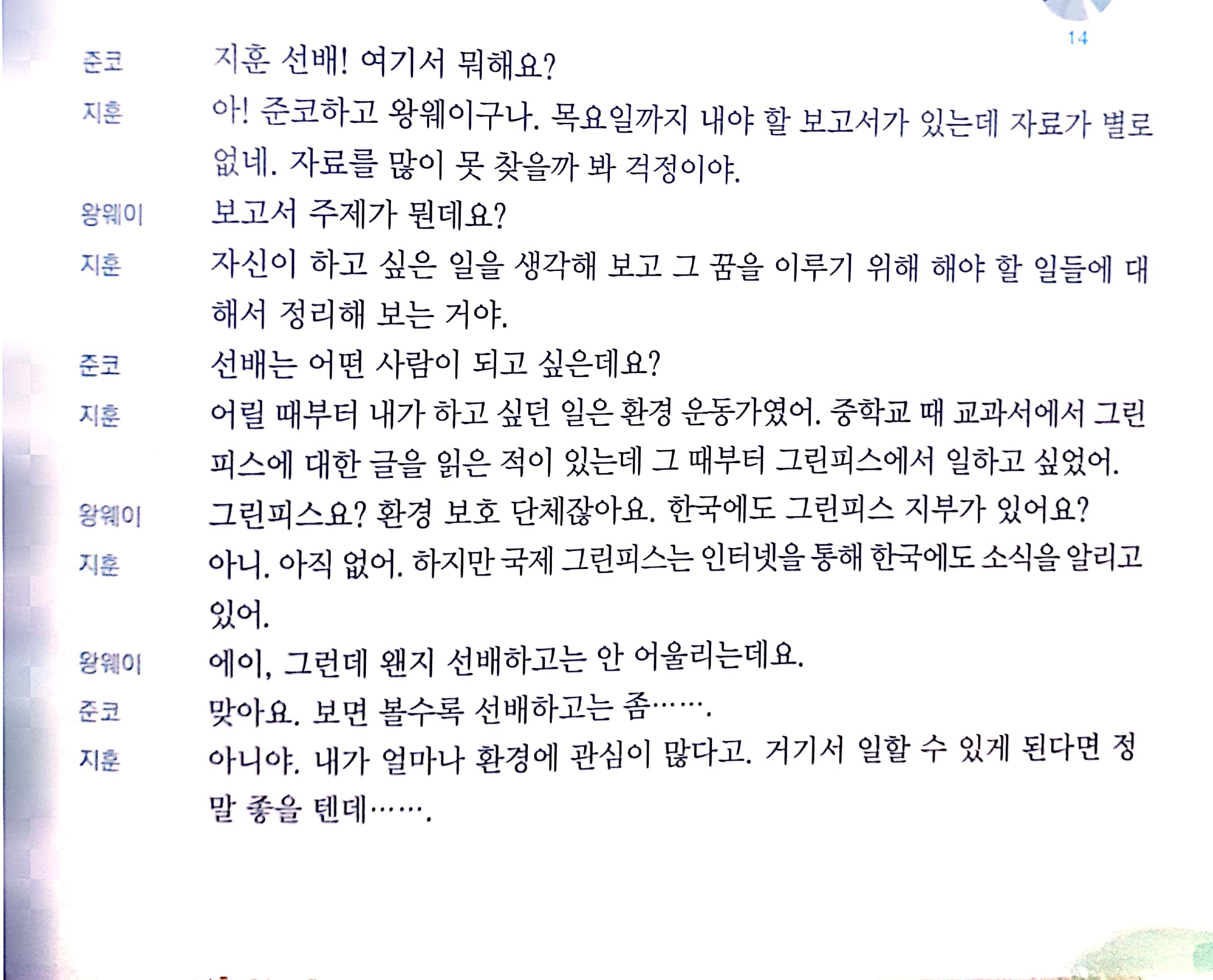 3. Aşağıdaki soruları tartışınız.여러분의 나라에도 그린피스 지부가 있어요?여러분은 환경 보호와 경제 개발 중 어느 것이 중요하다고 생각하세요?Kaynak: Korean For Foreigners Intermediate I, Kyeonghee University 2012자료      주제         운동가         그린피스      환경      보호         단체              